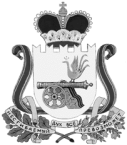 АДМИНИСТРАЦИЯВЯЗЬМА - БРЯНСКОГО СЕЛЬСКОГО ПОСЕЛЕНИЯВЯЗЕМСКОГО РАЙОНА СМОЛЕНСКОЙ ОБЛАСТИП О С Т А Н О В Л Е Н И Еот 19.11.2019                                                                                                     № 68В соответствии с Федеральным законом от 6 октября 2003 года № 131-ФЗ «Об общих принципах организации местного самоуправления в Российской Федерации», Уставом Вязьма - Брянского сельского поселения Вяземского района Смоленской области, руководствуясь Положением о порядке регистрации Устава территориального общественного самоуправления и ведении реестра территориального общественного самоуправления Вязьма – Брянского сельского поселения Вяземского района Смоленской области, утверждённого решением Совета депутатов Вязьма – Брянского сельского поселения Вяземского района Смоленской области от 24 октября 2008 года № 6 (в редакции решения Совета депутатов Вязьма – Брянского сельского поселения Вяземского района Смоленской области от 15 ноября 2019 года № 34), решением Совета депутатов Вязьма – Брянского сельского поселения Вяземского района Смоленской области от 29 октября 2019 года № 29 «Об установлении границ территории, на которой будет осуществляться территориальное общественное самоуправление», рассмотрев заявление председателя территориального общественного самоуправления «Зеленый»,Администрация Вязьма - Брянского сельского поселения Вяземского района Смоленской области п о с т а н о в л я е т:1. Зарегистрировать прилагаемый Устав территориального общественного самоуправления «Зеленый» (далее – ТОС «Зеленый»).2. Внести сведения о регистрации Устава ТОС «Зеленый» в реестр территориального общественного самоуправления Вязьма – Брянского сельского поселения Вяземского района Смоленской области под № 3 с выдачей свидетельства № 3 о регистрации территориального общественного самоуправления.3. Обнародовать данное постановление путем размещения на официальном сайте Администрации Вязьма - Брянского сельского поселения Вяземского района Смоленской области в информационно-телекоммуникационной сети «Интернет» (вязьма-брянская.рф).4. Настоящее постановление вступает в силу со дня его подписания.5. Контроль за исполнением настоящего постановления оставляю за собой.Глава     муниципального     образованияВязьма – Брянского сельского поселенияВяземского района  Смоленской области                                        В.П. ШайтороваО регистрации Устава территориального общественного самоуправления «Зеленый»